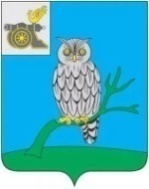 АДМИНИСТРАЦИЯ МУНИЦИПАЛЬНОГО ОБРАЗОВАНИЯ«СЫЧЕВСКИЙ РАЙОН»  СМОЛЕНСКОЙ ОБЛАСТИ П О С Т А Н О В Л Е Н И Еот  30 ноября 2021 года  № 662Об утверждении перечня главных администраторов источников финансирования дефицита  бюджета Сычевского городского поселения Сычевского района Смоленской области на 2022 год и плановый период 2023 и 2024 годовВ соответствии с Бюджетным кодексом Российской Федерации, Федеральным законом от 06.10.2003 года №131-ФЗ «Об общих принципах организации местного самоуправления в Российской Федерации», решением Совета депутатов от 28.02.2017 года № 10 «О бюджетном процессе                              в муниципальном образовании Сычевское городское поселение Сычевского района Смоленской области,   Администрация муниципального образования «Сычевский район» Смоленской области п о с т а н о в л я е т:1. Утвердить перечень главных администраторов источников финансирования дефицита бюджета Сычевского городского поселения Сычевского района Смоленской области на 2022 год и плановый период 2023 и 2024 годов.2. Настоящее постановление вступает в силу с 1 января 2022 года.3. Разместить настоящее постановление на официальном сайте Администрации муниципального образования "Сычевский район" Смоленской области в сети Интернет.И.о. Главы муниципального образования«Сычевский район» Смоленской области                                        К.Г. ДанилевичУТВЕРЖДЕНпостановлением Администрации муниципального образования «Сычевский район» Смоленской областиот 30.11.2021 года № 662ПЕРЕЧЕНЬглавных администраторов источников финансирования дефицита бюджета поселенияКод бюджетной классификации Российской ФедерацииКод бюджетной классификации Российской ФедерацииНаименование главного администратора, источника финансирования дефицита  бюджета поселенияглавного администратораисточника финансирования дефицита  бюджета поселенияНаименование главного администратора, источника финансирования дефицита  бюджета поселения123919Отдел городского хозяйства Администрации муниципального образования «Сычевский район» Смоленской области91901 05 02 01 13 0000 510Увеличение прочих остатков денежных средств бюджетов городских поселений91901 05 02 01 13 0000 610Уменьшение прочих остатков денежных средств бюджетов городских поселений